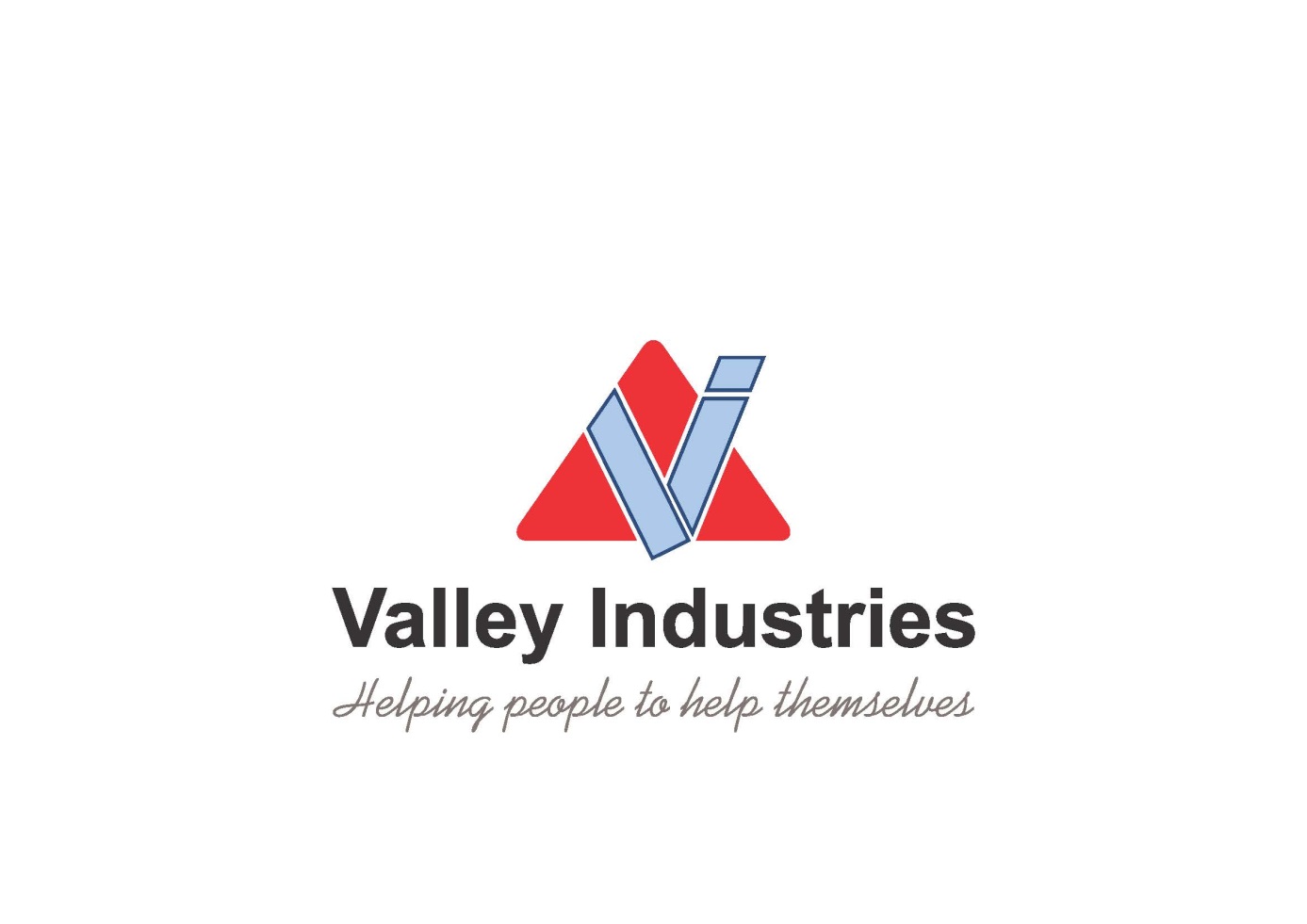 Application for EmploymentPlease indicate what type of work you are interested in?Please indicate the area in which you would like to work Privacy SafeguardsYou are assured the information you provide will be treated with confidentially and that your privacy will be respected. Please complete the remainder of this application to the best of your knowledge.Personal InformationLicencesDisabilityEmployment HistoryDuring the last 5 years, have you been subject of formal performance management and/or disciplinary proceedings?Do you have an illness, injury, chronic condition, psychological/emotional condition, or requirement for regular medication that may impact on your capacity to carry out the full requirements of the position?Background CheckDeclaration and AgreementI understand that any false or misleading information deliberately provided in this application can render my employment, if I am appointed, liable to termination.I declare that all of the information provided by me in this application is true and correct.Signature of Applicant and date ……………………………………………………Document CheckListed below are the documents required to complete this application.  Current Resume including two reference check contactsQualification Certificate and/or Australian Government Unique Student Identifier TranscriptEvidence of Other Training (if applicable)National Police Check Certificate.Working with Children Check number.First Aid Certificate Full-timePart-timeCasualVolunteerValley Skills for Life (Day Programs)Valley Bees Valley Supported LivingValley Secure Documents AdministrationValley Linen ServiceValley Natures Care NurseryValley CaféValley Grounds CareValley VintageValley TimberIntalink Therapy SolutionsFirst NameLast Name Residential addressResidential addressPostal AddressPhone NumberMobile NumberEmailDate of BirthTax File NumberDo you identify as AboriginalTorres Strait IslanderUnique Student IdentifierDo you hold a current Drivers Licence?Do you hold a current Drivers Licence?YESNODrivers Licence No. and ClassExpiry DateDo you have a disability?YESNOIf YES what type?Are you Australian Citizen?Are you Australian Citizen?YESNODo you receive a Disability Support Pension?Do you receive a Disability Support Pension?YESNOCentrelink CRN No.NDIS No & Review DateEmployer NameStarting & Finishing DatesReason for LeavingEmployer NameStarting & Finishing DatesReason for LeavingDo you object to us contacting your previous employer/s?Do you object to us contacting your previous employer/s?YESNOYESNOIf YES please give a brief descriptionIf YES please give a brief descriptionIf YES please give a brief descriptionIf YES please give a brief descriptionIf YES please give a brief descriptionIf YES please give a brief descriptionYESNOIf YES please give a brief descriptionIf YES please give a brief descriptionIf YES please give a brief descriptionIf YES please give a brief descriptionIf YES please give a brief descriptionIf YES please give a brief descriptionDo you hold a Working with Children CheckDo you hold a Working with Children CheckYESNOWWC Number for VerificationHave you ever been convicted of any criminal office?Have you ever been convicted of any criminal office?YESNOIf yes, please give a brief descriptionPlease forward the completed application above, and documents toValley Industries Ltd70 Whitbread Street, Taree NSW 2430Or email toemployment@valley-industries.com.au